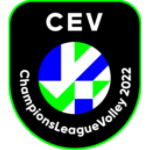 MEDIA ACCREDITATION FORMCEV Champions League Volley 2022GREENYARD Maaseik – fvanroost@hotmail.com1. Personal Data1. Personal Data1. Personal Data1. Personal Data1. Personal Data1. Personal Data1. Personal Data1. Personal Data1. Personal Data1. Personal Data1. Personal Data1. Personal Data1. Personal Data1. Personal Data1. Personal Data1. Personal Data1. Personal DataPhotoPhotoPhotoPhotoPhotoPhotoLast name:Last name:Last name:Last name:PhotoPhotoPhotoPhotoPhotoPhotoFirst Name:First Name:First Name:First Name:PhotoPhotoPhotoPhotoPhotoPhotoAddress:Address:Address:Address:PhotoPhotoPhotoPhotoPhotoPhotoZIP & Country:ZIP & Country:ZIP & Country:ZIP & Country:Phone:Phone:Phone:Phone:Mobile phone:Mobile phone:Mobile phone:Mobile phone:Fax:Fax:Fax:Fax:E-mail:E-mail:E-mail:E-mail:Date of birth:Date of birth:Date of birth:Date of birth:Sex:Sex:Nationality:Nationality:Nationality:AIPS card number:AIPS card number:AIPS card number:AIPS card number:National press card number:National press card number:National press card number:National press card number:National press card number:National press card number:National press card number:2. Type of media and organisation2. Type of media and organisation2. Type of media and organisation2. Type of media and organisation2. Type of media and organisation2. Type of media and organisation2. Type of media and organisation2. Type of media and organisation2. Type of media and organisation2. Type of media and organisation2. Type of media and organisation2. Type of media and organisation2. Type of media and organisation2. Type of media and organisation2. Type of media and organisation2. Type of media and organisation2. Type of media and organisation2. Type of media and organisation2. Type of media and organisation2. Type of media and organisationThis section must be filled out in order to get an accreditation for the event.This section must be filled out in order to get an accreditation for the event.This section must be filled out in order to get an accreditation for the event.This section must be filled out in order to get an accreditation for the event.This section must be filled out in order to get an accreditation for the event.This section must be filled out in order to get an accreditation for the event.This section must be filled out in order to get an accreditation for the event.This section must be filled out in order to get an accreditation for the event.This section must be filled out in order to get an accreditation for the event.This section must be filled out in order to get an accreditation for the event.This section must be filled out in order to get an accreditation for the event.This section must be filled out in order to get an accreditation for the event.This section must be filled out in order to get an accreditation for the event.This section must be filled out in order to get an accreditation for the event.This section must be filled out in order to get an accreditation for the event.This section must be filled out in order to get an accreditation for the event.This section must be filled out in order to get an accreditation for the event.This section must be filled out in order to get an accreditation for the event.This section must be filled out in order to get an accreditation for the event.This section must be filled out in order to get an accreditation for the event.In case of freelance & photographer please indicate the media you will work for during this event.In case of freelance & photographer please indicate the media you will work for during this event.In case of freelance & photographer please indicate the media you will work for during this event.In case of freelance & photographer please indicate the media you will work for during this event.In case of freelance & photographer please indicate the media you will work for during this event.In case of freelance & photographer please indicate the media you will work for during this event.In case of freelance & photographer please indicate the media you will work for during this event.In case of freelance & photographer please indicate the media you will work for during this event.In case of freelance & photographer please indicate the media you will work for during this event.In case of freelance & photographer please indicate the media you will work for during this event.In case of freelance & photographer please indicate the media you will work for during this event.In case of freelance & photographer please indicate the media you will work for during this event.In case of freelance & photographer please indicate the media you will work for during this event.In case of freelance & photographer please indicate the media you will work for during this event.In case of freelance & photographer please indicate the media you will work for during this event.In case of freelance & photographer please indicate the media you will work for during this event.In case of freelance & photographer please indicate the media you will work for during this event.In case of freelance & photographer please indicate the media you will work for during this event.In case of freelance & photographer please indicate the media you will work for during this event.In case of freelance & photographer please indicate the media you will work for during this event.Press AgencyWebsite / Blog Website / Blog Website / Blog Daily NewspaperDaily NewspaperDaily NewspaperDaily Sports NewspaperDaily Sports NewspaperDaily Sports NewspaperDaily Sports NewspaperWeekly Magazine Monthly Magazine Monthly Magazine Monthly Magazine Volleyball MagazineVolleyball MagazineVolleyball MagazinePhotographer(tick another box too)Photographer(tick another box too)Photographer(tick another box too)Photographer(tick another box too)TV CommentatorRadio CommentatorRadio CommentatorRadio CommentatorTV/Radio TechnicianTV/Radio TechnicianTV/Radio TechnicianFree-Lance(tick another box too)Free-Lance(tick another box too)Free-Lance(tick another box too)Free-Lance(tick another box too)Media name:Media name:Media name:Address:Address:Address:City & CountryCity & CountryCity & CountryPhone:Phone:Phone:Fax:Fax:Fax:Fax:Signature: …………………………………………………………………….Signature: …………………………………………………………………….Signature: …………………………………………………………………….Signature: …………………………………………………………………….Signature: …………………………………………………………………….Signature: …………………………………………………………………….Signature: …………………………………………………………………….Signature: …………………………………………………………………….Signature: …………………………………………………………………….Signature: …………………………………………………………………….Signature: …………………………………………………………………….Signature: …………………………………………………………………….Signature: …………………………………………………………………….Signature: …………………………………………………………………….Signature: …………………………………………………………………….Signature: …………………………………………………………………….Signature: …………………………………………………………………….Signature: …………………………………………………………………….Signature: …………………………………………………………………….Signature: …………………………………………………………………….